SOBRE NOSOTROSPASADO - donde hemos estadoHOY - donde estamos ahoraVISIÓN : hacia dónde debemos ir y por quéMISIÓN : quiénes somos, cómo trabajamos hacia nuestra visión, qué nos hace únicosVALORES FUNDAMENTALES - principios rectores de nuestro trabajo y cómo operamosMETASOBSTÁCULOS : lo que podría impedirnos realizar nuestra visiónOBJETIVOS A LARGO PLAZO : qué haremos para hacer realidad nuestra visiónOBJETIVOS A CORTO PLAZO : qué se hará YR1, YR2, YR3, etc.MEDICIONES DEL ÉXITO : qué puntos de referencia se utilizarán como indicadores de éxitoESTRATEGIAEVALUACIÓN DE RECURSOS : infraestructura necesaria para realizar la visiónIMPLEMENTACIÓN - planificar lo que se hará junto con los plazos de finalizaciónDIFUSIÓN - cómo se anunciará / asignará el plan y a quiénPLAN DE EVALUACIÓN DEL PROGRESO : cómo supervisaremos el progreso, monitorearemos el éxito e implementaremos las revisionesRENUNCIACualquier artículo, plantilla o información proporcionada por Smartsheet en el sitio web es solo para referencia. Si bien nos esforzamos por mantener la información actualizada y correcta, no hacemos representaciones o garantías de ningún tipo, expresas o implícitas, sobre la integridad, precisión, confiabilidad, idoneidad o disponibilidad con respecto al sitio web o la información, artículos, plantillas o gráficos relacionados contenidos en el sitio web. Por lo tanto, cualquier confianza que deposite en dicha información es estrictamente bajo su propio riesgo.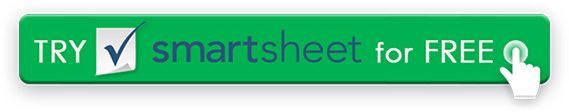 